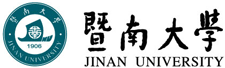 2018年招收攻读硕士学位研究生入学考试试题********************************************************************************************学科、专业名称：高级秘书与行政助理学研究方向：考试科目名称：832现代汉语和公文写作A卷考生注意：所有答案必须写在答题纸（卷）上，写在本试题上一律不给分。 一、词语解释（每题4分，共20分）自强不息   履道坦坦   潜龙勿用   革故鼎新   否极泰来简答题：请说明请示与报告的特性及它们之间的区别。（30分）三、请将此段文字翻译成现代汉语（20分），并陈述自己对人物的看法（10分）。（共30分）其于议论应对，明练体理，敷陈剖判，下笔如神，当时名流，无不推挹。时贽母韦氏在江东，上遣中使迎至京师，搢绅荣之。俄丁母忧，东归洛阳，寓居嵩山丰乐寺。藩镇赙赠及别陈饷遗，一无所取。初贽以受人主殊遇，不敢爱身，事有不可，极言无隐。朋友规之，以为太峻，贽曰：“吾上不负天子，下不负吾所学，不恤其他。”精于吏事，斟酌决断，不失锱铢。(节选自《旧唐书·陆贽传)    四、 公文评析与写作（共1题，70分）    请对下面这篇公文作出评价（20分），并按你的思路重新撰写成得体的公文（50分）。××市人民政府关于××省十二届人大四次会议第1234号建议的会办意见的函××省水利厅：我市对省十二届人大四次会议《关于支持少数民族地区大凉山水库工程项目建设的建议》（第1234号）的会办意见是：一、根据国家发展改革委、水利部《关于加强对水库建设管理的通知》（发改农经【2004】1644号），省发展改革委、水利厅《关于明确政府投资小型水库项目审核审批程序的通知》（×发改农经【2012】897号），除大型水库仍由中央审批外，按照国务院关于中型水库建设项目审批权限上收中央的要求，中型水库项目的审批比照大型水库项目的审批程序办理。小型水库建设项目的项目建议书、可行性研究报告由项目单位所在省（自治区、直辖市、新疆生产建设兵团）发展改革委（计委）负责审批。二、××拟建项目，在此之前，未曾列入国家、省的相关规划，若要建设（规划、立项、初设等），须按有关政策和程序报批。三、大凉山水库工程项目符合国家发展规划和产业政策、有利于推动地方经济社会发展，该项目现已列入××县、市“十三五”水利发展规划。建议省给予支持，争取列入省“十三五”水利发展规划。××市人民政府2017年4月18日